Для двухопорной балки построить эпюры изгибающих моментов и поперечных сил и подобрать сечение стального двутавра. Расчет провести по допускаемым напряжениям, приняв [Ϭ] = 160 МПа. Схема 10.Дано: F1=45кН; F2=40кН; m=15кН • м;  а=3,0м; b=4,0м; с=4,0.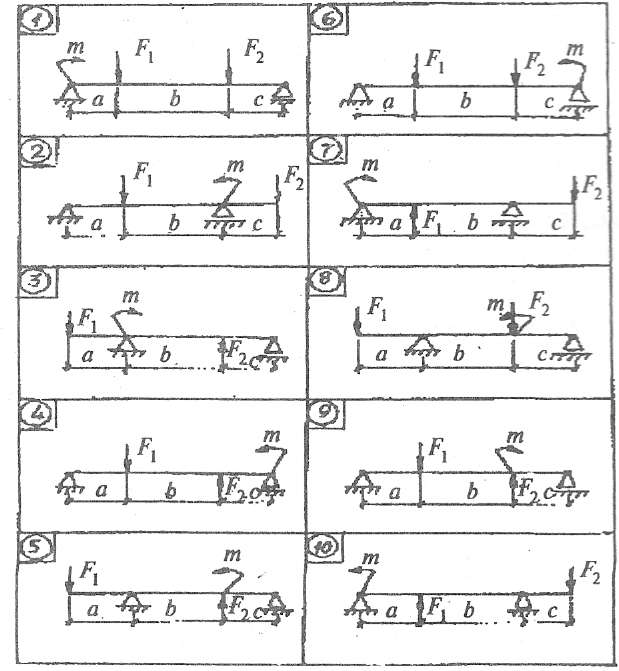 